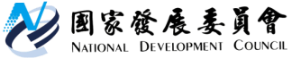 國家發展委員會 新聞稿國發基金因應Covid-19特別股專案審議補充說明發布日期：109年5月11日發布單位：國發基金本專案適用之對象為新創企業，因此，如屬傳統產業(不論是製造或服務業)，並不在適用之列，目前經審議列為「不受理」之申請案中許多屬此一性質，其比例占已經審議案件幾近五成。本專案非屬競爭型，凡申請之新創事業符合條件資格，且經專案投資評估審議會審查通過，均可簽訂投資協議，以特別股方式計算金額撥付。所謂「通過率」在本專案並沒有意義。本專案係為受(Covid-19)疫情影響之新創事業「量身訂作」且給予公司「最大彈性」，但我們「救急不救窮」且「扶優汰弱」，目的在協助受創新創度過難關培養韌性，而可以永續經營及展現台灣新創精神。若干申請案並非受疫情影響，而屬於尋求投資者，則轉介至國發基金各項投資方案申請。本專案特別股投資服務專線電話：(02)2316-8288聯 絡 人：國發基金蔡宜兼副執行秘書